Ton bien-être1/ Dans ta classe, tu te sens…5/ Tu poses des questions àoui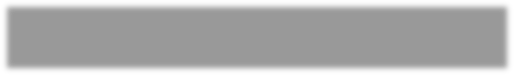 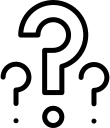 nontrès bien	bien	pas intéressé	stressé	mal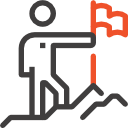 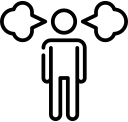 2/ Dans l’UPE2A, tu te sens...très bien	bien	pas intéressé	stressé	malTon intégration3/ Tu parles avec les élèves de ta classe…souventparfoisjamais4/ Tu as des amis dans ta classe.ouinonDans quel cours est-ce que tu aimerais aller avec ta classe ?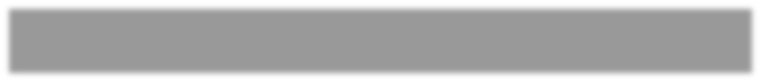 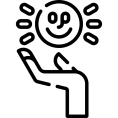 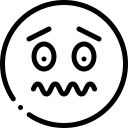 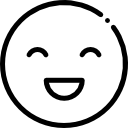 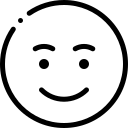 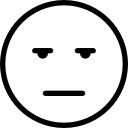 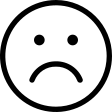 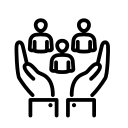 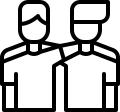 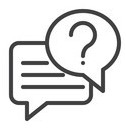 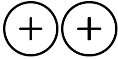 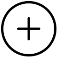 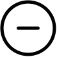 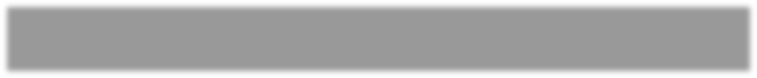 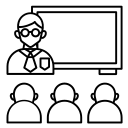 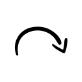 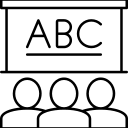 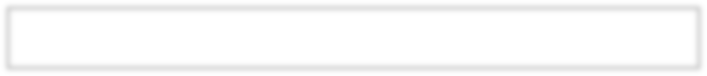 Elodie Guimet